Sample Coding and Robotics ResourcesSphero/SPRKSphero is an app-enabled robotic ball which can be connected to Apple and Android devices (i.e. iPhone, iPad, iPod, tablet, smartphone).  It's a robotic ball gaming device that you control with a tilt, touch, or swing of your smartphone or tablet.It allows children to develop their computational skills through coding and programming the robot. It integrates curriculum expectations in subjects such as math, science, art, and more. Children can guide their own learning through play. Through the SPRK Lightening Lab App, students are able to program Sphero to perform many movements.  It allows for endless opportunities of ways to interact with it.  Students can drive it, build race or obstacle courses for it, play with it in the water, reinvent board games with it, play multi-player games like tag, and play augmented reality games with it.  This robot can be integrated into many subjects also allowing for integration amongst many subjects.  Sphero allows students to learn the language of tomorrow as coding is becoming just as important as other skills necessary to living in the 21st century. The new SPRK model is waterproof (can swim) and can be used with paint. ResourcesSphero SiteMany apps on iTunes and GooglePlay and the ChromeStore, start with SPRK Lightning Lab for SpheroOn Twitter @Sphero, @SpheroEdu, #Sphero (many videos and ideas for projects)Examples of activities from SpheroDash and DotDash and Dot (from WonderWorkshop)  are interactive robots that can be programmed through several apps including Blockly and Wonder.  Similar to Sphero, students can program Dash and Dot to do many things including move in any direction, move its’ head, blink, talk, sing, and play music, including many other movements.  Dash likes to move around while Dot stays in one place until it is picked up and used to control Dash. It can come with attachments like launcher, xylophone, buildozer, LEGO building adapters.  They are real robots that respond to voice, navigating objects, dancing, and singing.  Dash is the body of the robot and Dot is the head, both can work together or apart from each other.  Students can play games with their robot or create their own games with them.  Through collaboration, students can have their robots do things together.  Students are provided with endless opportunities to be creative and innovative with their robot.ResourcesDash&Dot SiteMany apps for Dash & Dot by Wonder Workshop for the iPad and android tablets, start with Wonder and Blockly for Dash and Dot (the Xylo is very popular)Intro & Lesson Ideas (a great place to start)Twitter @WonderWorkshop, #dashanddot, #makewonderOzobotWhat it can do:follow linesFollow coding with colors on paperFollow block programming (ozoblockly) with a computer, chromebook, tablet, phone with various levels of difficulty from K-12DanceResourcesOzobot SiteOzobot presentation with examples of cross curricular lessonsThe Programming Tutorial Games.ozoblockly.comOzobot App (Android, Itunes)OzoParkour  App (in French on Android)Twitter @ozobot, #ozonationMakeyMakeyMakeyMakey is an invention kit for the 21st century. Turn everyday objects into touchpads and combine them with the internet. It's a simple Invention Kit for Beginners and Experts doing art, engineering, and everything in between. The kit includes: Makey Makey, Alligator Clips, USB Cable. MakeyMakey is highly recommended to introduce students to circuits as well as teaching them how to code.  It provides decent educational value and opportunity for creativity. MakeyMakey allows individuals to be creative and it teaches individuals endless ways to connect computer to the environment. MakeyMakey inspires students to imagine, build, and rebuild. It is also appropriate for students of all ages.  It is highly recommended to introduce students about circuits and how to code! ResourcesOfficial Makey Makey siteTwitter @MakeyMakey and #MakeyMakeylittleBitslittleBits is a platform of easy-to-use electronic building blocks that empower students to invent anything, from their own remote controlled car, to a smart home device. The Bits snap together with magnets, no soldering, no wiring, no programming needed. ResourcesOfficial Site and Teacher Resource PageComplete Project BookletEducation GuideTwitter @littleBitsLEGO WeDoLEGO Mindstorms little sibling. It has sensors and a motor with gears.  It is programmed with LEGO WeDo block programming. The program has lessons with a scenario video and step by step building instructions for the student for one possible answer but encourages exploration and modification. Many schools have the WeDo version 1, now there is WeDo 2.0.ResourcesPrezi How to use We-do in the primary classroomTwitter #LegoWeDo, #WeDo2, @LegoEducationDownload the software and documentation for the WeDo, and WeDo2.0K-2 Lesson plansLEGO Mindstorms EV3LEGO EV3 allows children to build various LEGO Robots and then program them via the programming tool on any laptop. The app is also available on iPads and tablets.  LEGO EV3 can be integrated into various curriculum subjects however it is more suitable for an older age group starting around 8 years old and up. It is easy to follow the instructions and it can still challenge individuals by using more advance programming and coding throughout the tool. The software is free however the LEGO products range in prices. LEGO EV3 is great to use collaboratively or individuallyThis is one of the most common kit for student competitions. It has a brick (brain) into which the program is downloaded, and multiple sensors (distance, touch, colour, gyro), and motors. Resourceshttps://education.lego.com/en-usCreate an account and download on your devices(s)https://education.lego.com/en-us/educationdownloads/signuppage WeDo for PC Windows 9 must be downloaded as app from the Microsoft App Store for freehttps://education.lego.com/en-us/educationdownloads/downloads?domainredir=legoeducation.comhttps://www.microsoft.com/en-us/store/p/lego-education-wedo-20-full/9nblggh6gs8s#xlinkDownload the teacher guideInstructions for a variety of robotsTwitter #Mindstorm, #EV3, @LegoEducationCubeletsCubelets are small blocks that are snapped together to make an endless variety of robots with no programming, no small parts to track, and no wires. The small magnets on each side of the cube attract each other. Each cube has its own special function.
They detect each other and communicate with each other, like a flock of birds. Teaching STEM lessons with cubelets gives students a reason to apply knowledge they've already learned, to verbalize it, and to put into practice new vocabulary and literacy skills about engineering, problem solving, science, and technology. The cubes can also work with LEGO blocks to easily add motorization, sensors, and engineering functions to any creative endeavor.ResourcesMain site of ModularRobotics10 Activities to do with cubeletsCubelet Intro InquiryLesson plans K-12Twitter #CubeletsHummingbirdThe Hummingbird is designed to enable engineering and robotics activities for ages 13 and up (8 with adult supervision) that involve the making of robots, kinetic sculptures, and animatronics built out of a combination of kit parts and crafting materials.Combined with very easy-to-use software environments like Scratch, Snap!, the CREATE Lab Visual Programmer, and Ardublock, Hummingbird provides a great way to introduce kids to robotics and engineering with construction materials that they are already familiar with. At the same time, Hummingbird continues to provide new challenges by allowing programming in the Arduino environment, Python, Java, and Processing, and by supporting Raspberry Pi.Resourceshttp://www.hummingbirdkit.comBuilding your first robot pdfTwitter @BirdBrainTech, “#Hummingbird AND #Robotics”Bee-BotBee-bot is a programmable robot that helps you teach students the first stages of programming.  Bee-bot is the ideal cross-curricular resource to teach students the first stages of programming. It can be used to help students understand what algorithms are and how simple programs can be created and then executed. The Bee-bot enables children to improve their skills in directional language and programming through sequences of forwards, backwards, left and right 90 degree turns.Resourceshttps://www.bee-bot.us/Tynker appTynker is an app that allows children to learn programming skills in a straightforward, easy to understand way.  Including beginner, intermediate, and advanced levels, this app is appropriate for students’ ages 8-12.  There are over 100 programming tutorials that guide students, step-by-step, through the programming process.  Students have the opportunity to learn the basics by playing fun puzzles and further challenging themselves by creating their own games.  Collaborating with peers is easily done through this app as students can share their games with peers, work on projects together, and remix their games together.  Animations, storytelling, music, science, along with many other skills are all incorporated into this programming app allowing for integration of many Ontario curriculum strands.  Most interestingly, this app can be used to program many robots including Sphero, Ollie, and Parrot Rolling Spider Drone allowing for students to advance their computational thinking.The full version on Tynker is available with different pricing structures for schools. https://www.tynker.com/ KodableKodable introduces children to the logic and concepts that must be understood to participate in computer programming.  This app includes step-by-step instructions involved in coding, if/then statements, and loops.  It also includes a parent and teacher section with a written teaching curriculum, the ability to unlock levels for children, ideas for off-screen games to play to develop logic and coding skills, and clear instructions for enabling guided access on the IPad which is a way to ensure children stay focused on a single task at a time.  It helps students to acquire problem-solving skills, higher level thinking skills, communication skills, and critical thinking skills.  Kodable provides a structured transition from symbols into written codes for easy understanding and scaffolding of learning.  Students cannot skip levels and therefore, must go through the easier levels, even if they are not challenging enough for them.  Kodable provides the support students need when working through the programming as short videos are used to demonstrate how to use each new concept that is introduced.  https://www.kodable.com/HopscotchHopscotch is a coding app that lets students code in a creative way. It provides students with the tools to create artwork, stories and games that can be shared with their peers and friends. It is a fun way to code that helps students learn the fundamentals of coding.https://www.gethopscotch.com/ TickleTickle is an app that allows the user to connect to and code with a variety of popular programmable devices including Sphero’s, BB8s, Arduino’s and more using Bluetooth technology. Being available on the iPad only is one of the few downsides to this otherwise highly relevant and engaging app. Using a drag and drop block coding system in the Swift 3.0 language users can program their paired device to executed code they write or complete activities and challenges. It was specifically designed with accessibility in mind; it is the world’s first programming app to supports VoiceOver, allowing blind or low vision users to seamlessly access and use the app. The app allows users to program a variety of devices and characters to interact with each other, making the problem-solving and collaboration opportunities ideal for a school setting. In addition to providing a wide variety of educator and user resources and projects, the app also support the Hour of Code, making it highly relevant for classroom use. https://tickleapp.com/LightBotLightbot is a free/inexpensive app that is a great way to introduce coding basics to elementary aged students. The app is available across multiple platforms, making it ideal for school and home settings. It is basic enough to be used by the youngest ages without alienating more mature users. However, because Lightbot is generally to be used as an introductory tool, its uses and the timespan for its incorporation are limited; the app has limited curricular connections for older grades beyond functioning as an introduction to coding. However, for younger grades several important mathematics concepts such as movement and direction are well taught using this app. Additionally, because there are multiple ways to solve each puzzle, the app reinforces important problem solving skills and a flexibility of thinking that is key for all grades. Being a one-time purchase, Lightbot is a great resource for students and for educators who do not have a lot of prior knowledge about programming.http://lightbot.comBloxelsBloxels is a programming environment that allows children and youth to create every aspect of their own video games from their characters to their environment to the story they are portraying.  Students are learning all about coding while focusing on the design of their video game, integrating art, science, math, and language throughout the process.   Collaboration is essential to this program as peers can play their peers games and use their own coins to download their peers’ games and use them in the creation of their own games.  The arcade style of the video game program makes it extremely appealing to the eye.  The Bloxels board makes it easy for students to create each page of their video game and quickly take a picture of their creation to upload to the computer.  Although this program may seem overwhelming, it is extremely rewarding for students to see their video game creations come to life.  This would be a program that would take time to master and therefore, ample opportunity to work on their creations should be given.http://www.bloxelsbuilder.com/education-overview/ 
http://home.bloxelsbuilder.com/ ResourcesMinistry of Ontario resource:http://www.edugains.ca/resourcesTELO/CE/CodingInterface/interface.html TDSB resources:Introduction to Coding in the Elementary Gradeshttps://sites.google.com/a/tdsb.on.ca/classroom-robotics/Scratchwww.scratch.mit.eduhttps://www.scratchjr.org/MinecraftEDUhttps://education.minecraft.net/Coding Websiteshttps://hourofcode.com/cahttps://code.org/https://www.codecademy.com/https://www.codeavengers.com/https://codecombat.com/http://www.stencyl.com/https://www.tynker.com/https://www.techrocket.com/http://lightbot.com/https://blockly-games.appspot.com/https://www.playcodemonkey.com/https://www.kodable.com/http://www.appinventor.org/http://www.crunchzilla.com/code-monsterhttp://www.codewizardshq.com/https://gameblox.org/https://thimble.mozilla.org/en-US/Unpluggedhttp://csunplugged.org/https://code.org/curriculum/unpluggedLogics Academyhttp://learn.logicsacademy.com/coursesSphero EDUhttps://edu.sphero.com/cwists/categoryOzobot https://ozobot.com/stem-education/stem-lessonsLittle Bitshttps://littlebits.cc/inventions/explore?sort=recent&page=1&per_page=9LEGO educationhttps://education.lego.com/en-usMakeyMakeyhttp://www.makeymakey.com/http://www.hourofcuriosity.com/makey-makey/Arduinohttps://playground.arduino.cc/Main/ManualsAndCurriculum Hummingbird http://www.hummingbirdkit.com/learning/scratch-20-programmingSupplierContact Website Focus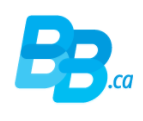 1-800-668-1108communicationbb@bb.cahttps://bb.ca/ B&B STEM CatalogueBee BotCubeletsDash & DotEV3LEGO MindstormsTetrixLEGO WeDo 1.0 & 2.0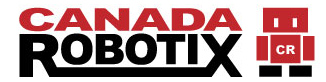 1-647-793-9997info@carobot.ccwww.canadarobotix.comArduino GenuinolittleBitsMakey MakeyRaspberry PiRemote ControlledRobots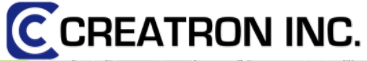 1-416-977 - 9258support@creatroninc.com
www.creatroninc.com3D PrintersArduinolittleBitsMakey MakeyMakeblockRaspberry Pi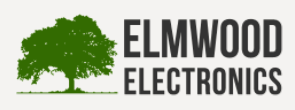  1-437-886-5274 info@elmwoodelectronics.ca elmwoodelectronics.caAdafruitArduinoHifiberryPycomRaspberry PiSparkfun Electronics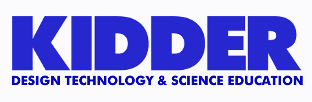 1-905-731-6944info@kidder.cahttps://kidder.caEngineering KitsMakerspace MakeDomotors/leds/leadsTool Kits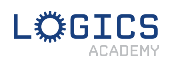 1-905-604-8445info@logicsacademy.comhttp://logicsacademy.comDash & DotMakebotMaker Kits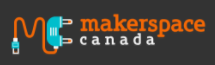 1-888-352-0899info@makerspacecanada.camakerspacecanada.ca  LittleBits  Makey Makey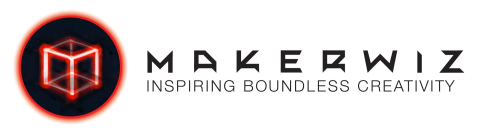 1-855-586-2949info@makerwiz.comhttps://makerwiz.com3D Cartridges3D Extruders3D Filaments3D Pens3D Printers3D Scanners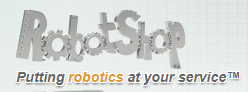 1-866-627-3178www.robotshop.com/caDash & DotHummingbirdLEGO MINDSTORMSOzobotVex RoboticsMany options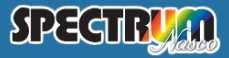 1-905-954-4917  kmogg@spectrumed.comspectrum-nasco.ca/elementary-science-technologyScience & Technology Catalogue in Google DriveBee-BotDash & DotHummingbirdWeDo 2.0LEGO EV3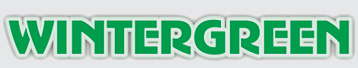 1-800-268-1268info@wintergreen.cawintergreen.ca/roboticsBee-BotCubeletsDash & DotlittleBitsMakey Makey OzobotSphero